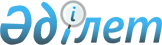 Жоғары Еуразиялық экономикалық кеңеске Еуразиялық экономикалық комиссия Кеңесі мүшесінің кандидатурасын таныстыруға ұсыну туралыЕуразиялық Үкіметаралық Кеңестің 2018 жылғы 2 ақпандағы № 7 Өкімі
      2014 жылғы 29 мамырдағы Еуразиялық экономикалық одақ туралы шарттың 16-бабына сәйкес:
      1. Еуразиялық экономикалық комиссия Кеңесінің мүшесі - Қырғыз Республикасының вице-премьер-министрі Санжар Турдукожоевич Муканбетовтің кандидатурасы Жоғары Еуразиялық экономикалық кеңеске таныстыруға ұсынылсын.
      2. Осы Өкім Еуразиялық экономикалық одақтың ресми сайтында жарияланған күнінен бастап күшіне енеді. 
      Еуразиялық үкіметаралық кеңес мүшелері:
					© 2012. Қазақстан Республикасы Әділет министрлігінің «Қазақстан Республикасының Заңнама және құқықтық ақпарат институты» ШЖҚ РМК
				
Армения Республикасынан
Беларусь Республикасынан
Қазақстан
Республикасынан
Қырғыз Республикасынан
Ресей Федерациясынан